Vaccination WorksheetWhat five diseases does this vaccine immunise againstIn a vaccination program when should the injections be given to the animals to ensure a full and active immune response?How much vaccine should be given to sheep and cattle in each vaccination                   SHEEP					CATTLEWhere is the vaccine best injected into the animal?What are three things that should be done to avoid damaging the carcase of the vaccinated animal?What is the withholding period for this vaccineWhat temperature should the vaccine be stored at?            It should/should not be frozen and it should/should not be kept in light.How should the empty vaccine container be disposed of?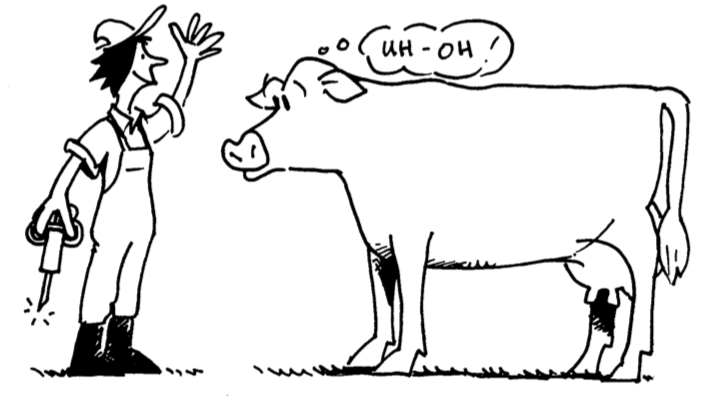 